Rue d'Arlon 75-77, 1040 Brüsszel, Belgium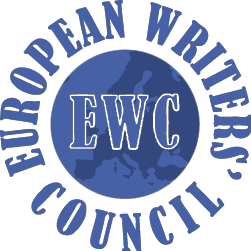 +32 (0)2 286 83 12EWC-Secretariat@inter.nl.net www.europeanwriterscouncil.euAz EWC (Európai Írók Tanácsa) erőteljesen és határozottan elítéli a szólásszabadság és az emberi jogok súlyos megsértését FehéroroszországbanAz Európai Írók Tanácsát rendkívüli módon aggasztja az elnökválasztás hivatalos eredményei, illetve a Fehéroroszország autokrata elnöke, Alekszandr Lukasenko elleni békés tüntetések erőszakos és módszeres elnyomása. Az EWC teljes mértékben támogatja tagszervezete, a Belarusz Írók Szövetsége (UBW) felhívását a szolidaritásra, a véleménynyilvánítás szabadságának tiszteletben tartására, valamint az átlátható és demokratikus új választások megrendezésére.Brüsszel, 2020.08.17.  Az Európai Írók Tanácsát és Végrehajtó Testületét mélyen megrázták a súlyos manipuláció gyanújával beárnyékolt elnökválasztást követően Fehéroroszországban jelenleg zajló események. Fehéroroszországot az elnyomás szörnyű hullám sújtja: válogatás nélküli erőszak áldozatai mindazok a békés tüntetők, akik a rendőrségi bántalmazás ellen, a jogtalanul börtönben tartott foglyok szabadon bocsátásáért, továbbá az átlátható és demokratikus új választások megszervezéséért, az emberi jogok és a véleménynyilvánítás szabadságáért emelnek szót.  Az újságírókat és bloggereket folyamatosan fenyegetik, támadják és letartóztatják; a hírportálokat letiltották, az információhoz való szabad hozzáférést megszüntették.„Folyamatos kapcsolatban állunk az EWC-tag Belarusz Írók Szövetségével, a kapott hírek pedig rendkívül zavaróak és lehangolóak” - mondja Nina George, az EWC elnöke. „Független forrásaink az utcán brutális rendőrségi erőszakról, a börtönökben pedig még súlyosabb visszaélésekről számolnak be, ideértve a pszichológiai kínzást, a válogatás nélküli verést és a nemi erőszakot. Ez az erőszak mindazon fehéroroszok ellen irányul, akik a véleménynyilvánítás és a gyülekezés szabadságához fűződő jogaikat gyakorolják, és országukban a valóban demokratikus alapelvek tiszteletben tartását követelik. Szorgalmazzuk, hogy az Európai Unió kormányai ne kövessék némán az eseményeket, hanem gyakoroljanak erőteljes nyomást Alyaksandr Lukashenka [Alexandr Lukasenko] autokratikus rezsimére az erőszak megállítása és az Európai Unió alapját képező értékek tiszteletben tartása érdekében.”Az EWC határozottan támogatja a Fehéroroszországgal való szolidaritás iránti, mellékelt felhívást, amelyet tagszövetsége, az ENSZ Emberi Jogok Chartájának elvei mellett határozottan elkötelezett Belarusz Írók Szövetsége (UBW) tett közzé. Az EWC felkéri az írókat, újságírókat és Európa polgárait, hogy terjesszék az UBW mellékelt felhívását és a Minszkben zajló gyalázatos eseményekről szóló jelentését. Az EWC arra kéri az összes szervezetet, hogy hallassák a hangjukat, és szólítsák fel kormányaikat, hogy tegyenek lépéseket az emberi jogok és a demokratikus alapelvek ilyen botrányos megsértése ellen.„Fehéroroszország Európa része. Ne hagyjuk Fehéroroszország népét egyedül egy valóban demokratikus ország felépítése érdekében tett erőfeszítéseikben. Mindannyiunknak a legerősebb demokratikus eszközünket: a szavunkat kell használnunk” - fejezi be Nina George.Az Európai Írók Tanácsának testülete nevében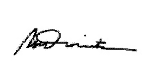 Myriam Diocaretz, az EWC főtitkáraEurópai Írók Tanácsa - EU átláthatósági nyilvántartási azonosító szám: 56788289570-24